 تاریکی کی دنیا		                                خدا کا ابدی کلام		    		   			     	روشنی کی دنیاافسیوں 6:12		       شیطان ہے۔:	                    کائنات کو بنایا				 خدا ہے:         		   1 Jn.1:5-7جیمز 3:16	    	        برا آدمی           40:8 عیاہ, پیدائش 1:1-3, متّی 5:18,24:35	     اچھا آدمی                      Jn.8:12    جسمانی   		  شریر    ملعون   برائی  	   خدا کا ناقابل تبدیلی کلام       مقدس     راستباز	  ¸ اچھی        روحانی جسملاشیں             13:19 ممیتھیو, 3:14  پیدائش 1 یوحنا 3:8       انبیاء پر نازل ہوا۔       6:3 عیاہ  پیدائش 18:25 مرقس 10:18   1 کرنتھیوں 15:441 کرنتھیوں 15:40     شیطان گنہگاروں پر راج کرتا ہے۔:   مقدس کتابوں میں.    	               خدا محبت ہے                  22:28-33 متّیآدمی			      اس دنیا کا خدا	         عاموس 3:7, 1 کرنتھیوں 14:32-33      خدا کی بادشاہی آپ کے اندر ہے۔          خدامرکز	       یوحنا 14:30, افسیوں 2:1-2, 2 کرنتھیوں 4:3    2 تیمتھیس 3:16، 2 پطرس  1:21     1 یوحنا 4:7-8, 17:20-21 لوقا, کلسیوں 1:27          مرکزرومیوں 8:5					 		        خدا کا زندہ کلام		                                          Rom.3:4گناہ پھیل گیا۔  بدروحوں    لعنت بھیجنا      جھوٹ    ایک کنواری سے پیدا ہوا تھا۔   ¸فرشتے     برکت.            سائی    گناہ حل ہو گیاآدم کے ساتھ   میتھیو 12:28     متّی 28:     یوحنا 8:44  دنیا کا نجات دہندہ بننا   Heb.1:14   28: استثناء  23:19 گنتی    مسیح کے ساتھ                                                      رومیوں 5:12-19 		     15-68                میکاہ 5:2، یسعیاہ 7:14، یسعیاہ 9:6               1-14        ططس 1:2   رومیوں 5:20-21            گناہ کی فطرت	                             یوحنا 1:1-3،14،یوحنا 8:58،1 یوحنا 4:14                                       نئی تخلیق   رومیوں7:7-19	ہر وہ آدمی جو گناہ کر تا ہے     میتھیو 1:18-21, لوقا 1:26-35   اس لئے اگر بیٹا تم کو آزاد کرتا ہے    2 کرنتھیوں 5:17کے کام	             گناہ کا بندہ             خدا نے نجات کا صرف ایک راستہ فراہم کیا۔    آپ واقعی آزاد ہو جائیں گے         کا پھل   گوشت                یوحنا 8:34, رومیوں 6:16   تاوان   20:28 متّی,   رومیوں 5:8             Jn.8:32, 36                     جذبہگلتیوں 5:19-21                                کفارہ   17:11 احبار عبرانیوں 9:22                                    Gal.5:22-23                                    قانون                    خوف کے کنٹرول        قربانی  53:5-6 عیاہ, رومیوں 3:25        محبت کو کنٹرول کرتا ہے۔        کاموں سے نہیں۔گناہ کی تعریف کرتا ہے۔      رومیوں 8:15         خدا ہمیں فیصلہ کرنے کی آزاد مرضی دیتا ہے۔          1 یوحنا 4:18                 قانون کے1 یوحنا 3:4                                  11:26-27 استثناء, 24:15 یشوع, 1:18 عیاہ                                صرف فضل سے  1 یوحنا 5:17               قدرتی آدمی            صرف ایک خدا؛ صرف ایک نجات دہندہ           روحانی آدمی           ایمان کے ذریعےجیمز 2:10                1 کرنتھیوں 2:14            یسوع مسیح: خدا کا برہ جو             1 کرنتھیوں 2:15       افسیوں 2:4-5،8-9جیمز 4:17	                                     دنیا کے گناہوں کو دور کرتا ہے۔     	                     رومیو 3:24،4:2-3 رومیوں 3:20                   بچے  		اعمال 4:10-12، 1 تیمتھیس 2:5-6                 بچے            گلتیوں 2:16، 3:24-25رومیوں 14:23               غضب کا               43:11 عیاہ, 45:21-22 عیاہ                  خدا کا                   ططس 3:4-6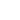  1 تیمتھیس 1:9              افسیوں 2:3               یوحنا 1:29، یوحنا 14:6         ایک کھلا  یوحنا 1:12              رومیوں 6:14قانون کے ججز اور      ہم سب ہیں              توبہ =      سوائے مرد کے پیدا ہونے کے     اعتراف ہے            بپتسمہ =           ضمانتگناہ کی مذمت کرتا ہے۔     گنہگار                 پہلا قدم      وہ دوبارہ نہیں دیکھ سکتا     کی ضرورت ہے         تصدیق کرتا ہے       ابدی کےرومیوں 2:12-15   رومیوں 3:10     انا یا      کی طرف         خدا کی بادشاہی       1 یوحنا 4:2،15    مقدس     آپ کی موت      سیکورٹی رومیوں 4:15.5:2  40:12,103:3 زبُور   خود            نجات      18:3 متّی , یوحنا 3:3-7    رومیوں 10:9-10    روح        خود کو        یوحنا 3:16-18  اعمال 15:10-11   20:9 امثال      قابو میں    اعمال 2:38    1 پطرس 1:23، یوحنا 1:13   10:32-33 متّی     قابو میں  رومیوں 6:3-4      یوحنا 10:28 1 کرنتھیوں 15:16 64:6 عیاہ      یہوداہ 1:18-19     3:19 اعمال                                                رومیوں 8:9، 14              یہوداہ1:24 سزا        13:23,17:9 یرمیاہ                رومن 2:4  یسوع مسیح کو نجات دہندہ اور رب کے طور پر قبول کریں۔                                     1 یوحنا 5:11-13 کے          گناہ کی طرف جاتا ہے۔     میں        داخل کریں۔                                               میں چلنے                        رومیوں 8:31-39بے دین         موت تک        میں میرا      تنگ میں      خدا یہ نہیں چاہتا تھا کہ     سے گزرنا           جذبہ         خود        انعام 12:5 لیوک     متّی 10:5       خود غرضی     گیٹ         کو ئی بھی ہلا ک ہو جائے     زندگی سے موت     گلتیوں 5:16،25       انکار        کےعبرانیوں 10:26-31   حزقی ایل 18:4    جیمز 3:16   7:13-14متّی     بلکہ خدا چاہتا ہے کہ ہر شخص    یوحنا 5:24      1 کرنتھیوں 6:19-20  گلتیوں 5:24    راستباز31:30 یرمیاہ  رومیوں 7:10  گناہ کے نتیجے میں  دعوت نامہ   اپنے دل کو بدل اور گناہ سے رک جائے۔   1 یوحنا 3:14        تقدس      10:39متّی  1 کرنتھیوں 3:8-14 2 تھسلنیکیوں 1:9   جیمز 1:15   رومیوں 3:23   مکاشفہ 3:19-20    1 تیمتھیس 2:3-4، 2 پطرس 3:9      بخشش          عبرانیوں 12:14  رومیوں       خدا کا         عبرانیوں 9:27     ٹائٹینک     ابدی موت                  حزقی ایل 33:11           زبور 103:12    ابدی زندگی  2-12:1        سفیروں12:36 متّی.          ڈوبتا ہے   رومیوں 6:23            یسوع نے کہا ، “خدا تم سے یہی چاہتا ہے     1 یوحنا 1:9،  مکاشفہ 21:1-4             2 کرنتھیوں 5:20-2125:41, 46 متّی              میں نہیں لکھا         کہ اس نے جس کو بھیجا ہے اس پر ایمان لاؤ۔       2:1-2 زندگی کی کتاب میں لکھا  	رومیوں 10:13-17حزقیل 33:7-10،18         مکاشفہ13:8،17:8،20:15             یوحنا 6:29، یوحنا 8:24               مکاشفہ 21:27، 22:17          28:19-20 متّی2 پطرس 3:7                                      جو کچھ میں نے تمہیں سکھایا اور                                      افسیوں 6:20-21یہوداہ 1:14-15                               اس کے مطابق آخری دن اسکا فیصلہ ہوگا۔                                  2 کرنتھیوں 6:2 , 30:19 استثناء  `					 یوحنا 5:22،39،12:48مکاشفہ 20:11-14،21:8 22:15            جہنم            ہرگز نہیں      16:25-26لوقا    گزرنے کا  جنت  یوحنا 14:2-3، مکاشفہ 22:1-5پیدائش 1:1... ابتداء میں خدا نے آسمان اور زمین کو پیدا کیا۔پیدائش 3:14... 14 خداوند خدا نے سانپ سے کہا،   تیری حالت آرام اور کمترپیدائش 18:25... اور تو پوری دُنیا کا حاکم ہے اور آپ کو دیکھنا چاہیے جو صحیح ہے۔احبار 17:11.... یہ زندگی دینے والا خون ہے جو کفّارہ دیتا ہے۔نمبر 23:19... 19 خدا انسان نہیں ہے۔  وہ جھوٹ نہیں کہے گا۔استثنا 11:26-27... آج میں تمہیں دُعا یا بد دُعا میں سے ایک چُننے دے رہا ہوں۔... بر کتیں تمہا استثنا 1:1-4...28 “اگر تم خداوند اپنے خدا کے ان احکام کی تعمیل میں ہوشیار رہو گے جنہیں میں آج استثنا 28:15...لیکن اگر تم خداوند اپنے خدا کی باتوں پر دھیان نہیں عمام بُری آفتیں آ جائیں استثنا 3:19...میں آج آپ کو راستہ چننے کا اختیار دے رہا ہوں۔ آپ زندگی یا موت کی لعنت کا انتخاب کر سکتے ہیں۔استثنا 32:4... وہ بُرائی نہیں کرتاہے۔  خدا اچھا اور وفادار ہے۔جوشوا 24:15... آپ کو آج فیصلہ کرنا ہوگا کہ آپ کس کی خدمت کریں گے۔ جہاں تک میرا زبور 40:12... میرے گناہ میرے سر کے بالوں سے بھی زیادہ ہیں۔زبور 103:12۔. خدا نے ہمارے گناہوں کو ہم سے اِتنی ہی دور ہٹایا جتنی مشرق کی دوری مغرب سے ہے۔ زبور 130:3...اے خداوند! اگر تُو لوگوں کو اُن کے سبھی گنا ہوں کی سچ مُچ میں سزا دے تو پھر کو ئی بھی زندہ با قی نہ رہے گا۔امثال 20:9... کیا کو ئی یہ کہہ سکتا ہے کہ اس نے اپنے دل کو پاک رکھا ہے اور اس نے کو ئی گناہ نہیں کیا ہےیسعیاہ 1:18... با رے میں ہمیں سوچنے دو۔اگر چہ تمہا رے گناہ گہرے لال ہیں تو بھی انہیں مٹایا جا سکتا ہے۔یسعیاہ 6:3... “قدّوس ، قدّوس ؟ قدّوس خدا قادر مطلق ہے۔ ساری زمین اس کے جلال سے معمور ہے۔ یسعیاہ 7:14... ! ایک پاکدامن کنواری حاملہ ہوگی اور وہ ایک بیٹے کو جنم دیگی۔  عمانوایلیسعیاہ 9:6... کیوں کہ ایک بچہ ہم لوگوں کے لئے پیدا ہوا ہے۔ اس کا نام ... ​قوت والا خدا ، ہمیشہ رہنے والا باپ  یسعیاہ 40:8... گھاس مر جھا جاتی ہے لیکن ہمارے خدا کا پیغام ابد تک قائم یسعیاہ 43:11... میں رب ہوں اور میرے سوا کوئی تمہیں بچانے والا نہیں ہے۔  یسعیاہ 45:21-22... میں خدا ہوں۔ اور میرے سوا کوئی دوسرا خدا نہیں ہے۔یسعیاہ 53:5... ​ہ ہماری خطاؤں کے لئے کچلا جا رہا تھا۔اسے سزا ملی جس نے ہمارے قرض کو ادا کیایسعیاہ 64:6... ہم سبھی گناہ سے آلودہ ہو گئے ہیں۔ اور ہماری سب نیکی پرانے گندے کپڑو ں کی مانند ہو گئی ہے۔یرمیاہ 13:23...ایک حبشی اپنے چمڑے کو بدل نہیں اچھا کام نہیں کر سکتے۔ تم ہمیشہ بُرا کام کر تے ہو۔یرمیاہ 17:9... یہ بہت دھوکہ باز بھی ہوسکتا ہے اور کوئی آدمی اسے پوری طرح سمجھ بھی نہیں سکتا ہے۔یرمیاہ 31:30... لیکن ہر ایک شخص اپنی بدکاری کے سبب مرے جو شخص کھٹے انگور کھائے گا، اسی   حزقی ایل 18:4... میں سبھی لوگوں کے ساتھ یکساں سلوک کروں گا۔ شخص گناہ کرے گا وہ شخص مرے گا۔حزقیل آل 33:7-10۔ کو اپنی زندگی بدلنے کے لئے اور گناہ ترک کرنے کے لئے انتباہ کرتے ہو او لیکن تم نے اپنی زندگی بچا لی۔ حزقی ایل 33:11۔ ​میں اپنی زندگی کی قسم کھا کر یقین دلا تا ہوں کہ میں لوگوں کو مرتے ہوئے دیکھ کر خوش نہیں ہوں، گنہگار لحزقیل آل 33:18۔اگر اچھا شخص نیکی کرنا بند کردیتا ہے اور گناہ کرنا شروع کرتا ہے تو وہ اپنے گناہوں کے سبب مریگا۔عاموس 3:7...کرنے کا ارادہ کر سکتا ہے۔ لیکن کچھ بھی کرنے سے پہلے وہ اپنے نبیو ں کو اپنے پوشیدہ منصوبے بتا ئے گا۔میکاہ 5:2...لیکن تجھ سے ہی میرے لئے “اسرائیل کا حاکم  ​سابق ہاں! قدیم الایاّم سے ہےمیتھیو 1:18-21۔... مریم روح القدس  کے اثر سے حاملہ ہوگئی ہے۔متّی میتھیو 5:18... ​ایک حرف یا اسکا ایک لفظ بھی غائب نہ ہوگا جب تک سب کچھ پورا نہ ہوجائے میتھیو 10:15...فیصلہ کے دن اس گاؤں کا حال سدوم اور عمورہ سے بھی زیادہ برا ہو گامیتھیو 10:32-33۔ ​اگر کو ئی شخص لوگوں کے سامنے یہ کہے کہ میں اسکا نہیں ہوں تو میں بھی آسمانوں میں رہنے والے امیتھیو 10:39۔ ​ہے وہ اس کو کھو دیتا ہے میری خاطر جو کو ئی اپنی جان کو کھو دیتا ہے تو وہ اس کو پا ئیگامیتھیو 12:28۔ ​اور اس باتے اس حقیقت کا پتہ چلتا ہے کہ خدا کی بادشا ہت تمہا رے پاس آئی ہےمیتھیو 12:36۔ ​لوگ غفلت اور لا پر واہی سے جو باتیں کر تے ہیں انکو انصاف اور فیصلہ کے دن ہر بات کی جواب دہی ہو گی۔میتھیو 13:19۔برا شخص آکر اس آدمی کے دل میں بوئے گئے بیجوں کو نکال کر باہر پھینک دیتا ہے۔میتھیو 18:3... اپنے اندر تبدیلی پیدا کرو تمہا رے دل چھوٹے بچوں کی طرح ہو ور نہ تم آسما نی باد شاہت میں داخل ہی نہ ہوں گے۔ میتھیو 20:28۔ کے لئے ابن آدم اپنی جان ہی کو رہن رکھنے کے لئے آیا ہے۔میتھیو 22:28-33۔عورتیں اور مرد جب دوبارہ زندگی پائیں گے تو وہ ( دوبارہ ) شادی نہ کریں گے وہ سب آسمان میںمیتھیو 24:35۔ پو ری دنیا زمین وآسمان تباہ ہو جا ئیں گے۔ لیکن میں نے جن باتوں کو کہا ہے وہ نہیں مٹیں گی۔میتھیو 25:41۔ ​آ گ میں جاؤ جو ہمیشہ جلا ئیگی۔ وہ آ گ شیطان اور اسکے فرشتوں کے لئے تیار کی گئی تھیمیتھیو 25:46 ​اور انہیں روزانہ سزا ملتی رہے گی لیکن نیک و راستباز لوگ ہمیشگی کی زندگی پا ئیں گے۔”میتھیو 20:28۔ میں تم کو جن تمام باتوں کے کر نے کا حکم دیا ہوں اس کے مطابق لوگوں کو فرمانبرداری کر نے کی تعلیم دو۔مرقس 10:18۔یسو تو مجھے نیک آدمی کہہ کر کیوں بلاتاہے؟ کوئی آدمی نیک نہیں صرف خدا ہی نیک ہے۔...لوقا 1؛ 26-35۔ اور لوگ اس کو خدا ئے تعالیٰ کا بیٹا کہیں گےلوقا 12:5...اسی سے ڈرو جو تم کو قتل کر کے جہنم میں ڈالنے کا اختیار رکھتا ہے اورلوقا 16:25-26...تیری مدد کر نا کسی سے بھی ممکن نہیں ہے کسی سے یہ بھی ممکن نہیں ہے کہ وہاں سے آئے۔لوقا 17:20 یسو ... “خدا کی بادشاہت تو آئے گی لیکن وہ اس طرح آئے گی تمہا ری آنکھوں کو نظر نہ آئیگی۔یوحنا 1:1...دُنیا کی ابتدا ء سے پہلے کلام  وہاں تھا کلام خدا کے ساتھ تھا اور کلام خدا تھا۔یوحنا 1:12 ۔یے اور جو ایمان لائے ان کو کچھ عطا کیا گیا اس نے ان کو خدا کی اولا د ہو نے کا حق دیا۔یوحنا 1:14۔کلا م نے انسان کی شکل لیا اور ہم لوگوں میں رہا۔ ہم نے اس کا جلا ل دیکھا۔یوحنا 1:29۔ ​یسوع اسکی طرف آ رہے ہیں۔یوحناّ نے کہا، “دیکھو یہ خدا کا میمنہ ہے یہ دنیا سے گنا ہوں کو لے جا نے آیا ہے۔یوحنا 3:3...یسو...چاہئے اگر وہ دوبارہ نہیں پیدا ہوتا تو وہ خدا کی بادشاہت میں نہیں رہ سکتا ہے۔”یوحنا 3:16-18۔خدا نے اپنا بیٹا دیا تا کہ ہر آدمی جو اس پر ایمان لا ئے جو کھوتا نہیں مگر ہمیشہ کی زندگی پاتا ہے۔یوحنا 5:22۔ کیوں کہ باپ کسی کی عدالتی کار روائی نہیں کر تا اسلئے سب کچھ بیٹے کے سپرد کر تا ہے۔یوحنا 5:24۔ اس پر ایمان لا تاہے جس نے مجھے بھیجا ہے تو اسکو ہمیشہ کی زندگی نصیب ہو تی ہے۔یوحنا 5:39۔ ​تم صحیفوں میں بغور ڈھونڈتے ہو یہ سمجھتے ہو کہ اس میں تمہیں ابدی زندگی ملے گی۔یوحنا 6:29۔ ​یسوع نے کہا ، “خدا تم سے یہی چاہتا ہے کہ اس نے جس کو بھیجا ہے اس پر ایمان لاؤ۔”یوحنا 8:12۔ ​یسو “میں دنیاکا نور ہوں جو بھی میری پیر وی کرے گا وہ اندھیرے میں نہیں چلے گا۔یوحنا 8:24۔ ۔یقیناً تم اپنے گنا ہوں کے ساتھ مروگے اگر تم نے ایمان نہیں لا یا کہ میں وہی ہوں۔یوحنا 8:32۔، “تب ہی تم سچا ئی کو جان لوگے اور یہ سچا ئی ہی تمہیں آزاد کریگی۔یوحنا 8:34۔ یسو ...“میں تم سے سچ کہتا ہوں کہ ہر وہ آدمی جو گناہ کر تا ہے غلام ہے گناہ اس کا آقا ہےیوحنا 8:36۔ اس لئے اگر بیٹا تم کو آزاد کرتا ہے تو تم حقیقت میں آزاد ہو۔یوحنا 8:44۔ کرنا چا ہتے ہو ابلیس شروع سے ہی قاتل ہے کیوں کہ وہ سچا ئی کا مخا لف ہے اس میں سچا ئی نہیں وہ جو کہتایوحنا 8:58 ۔یسوع نے جواب دیا ، “میں تم سے سچ کہتا ہو ں کہ ابراہیم کی پیدا ئش سے قبل میں ہوں۔”یوحنا 10:28۔ میں اپنی بھیڑوں کو ہمیشہ کی زندگی بخشتا ہوں اور وہ کبھی بھی ہلاک نہیں ہونگییوحنا 12:48۔ ​جو کچھ میں نے تمہیں سکھایا اور اس کے مطابق آخری دن اسکا فیصلہ ہوگایوحنا 14:2-3...میرے با پ کے گھر میں کئی کمرے... ​ہیں جارہا ہوں تا کہ تمہا رے لئے جگہ تیار کروںیوحنا 14:6...یسو“میں راستہ ہوں میں سچا ئی ہوں اور زندگی بھی۔ میں ہی ایک ذریعہ ہوں جس سے تم باپ کے پاس جا سکتے ہو۔یوحنا 14:30... ​کہ دنیا کا حا کم (ابلیس ) آرہا ہے اس کا مجھ پرکو ئی اختیار نہیں ہےاعمال 2:38-39...“تم اپنے دلوں اور اپنی زندگی کو بدل ڈالو اور تم میں سے ہر ایک یسوع مسیح کے نام سے بپتسمہ لے تا کہ خدا تمہا اعمال 4:12...یسو...ع ہی لوگوں کو بچا سکتا ہے دنیا میں صرف اسی کا نام نجات کے لئے کافی ہے۔ہم یسوع کے ذریعے ہی نجات پا سکتے ہیں۔”رومیوں 2:12-15... ​اور جنہوں نے شریعت کے ما تحت ہو کر گناہ کیا انکا فیصلہ شریعت کے موافق ہوگا۔رومیوں 3:4...ہر گز نہیں اگر ہر کو ئی جھو ٹا بھی ہے تو بھی خدا ہمیشہ سچا ٹھہرے گا۔رومیوں 3:10...جیسا کہ صحیفہ کہتا ہے: “کو ئی بھی راست باز نہیں ایک بھی نہیں۔رومیوں 3:20...  شریعت پر عمل کر نے سے کو ئی بھی شخص خدا کے سامنے راستباز نہیں ٹھہرے گا۔ کیوں کہ شریعترومیوں 3:23...کیوں کہ سب نے گناہ کیا ہے اور سبھی خدا کے جلال کو نہیں پا سکتے۔رومیوں 3:24...خدا لوگوں کو راستباز بناتا ہے اپنی مہر بانی سے یہ مفت آزادانہ تحفہ ہے۔رومیوں 3:25...خدا نے یسوع کو دنیا میں اس طریقہ سے دیا تا کہ ان کے ایمان کی وجہ سے گناہوں سے چھٹکارا دلا ئے۔رومیوں 4: 2-3 ... "ابراہام نے خدا پر یقین کیا، اور خدا نے اس کے ایمان کو قبول کیا۔ اور خدا نے اسے راستباز بنایا۔ ”رومیوں 4:15...کیوں کہ شریعت خدا کا غضب لا تی ہے جہاں شریعت نہیں وہاں عدول حکمی بھی نہیں۔رومیوں 5:8...لیکن خدا اپنی محبت ہم پر یوں ظاہر کرتا ہے جب کہ ہم بھی گنہگار ہی تھے۔ مسیح نے ہمارے لئے اپنی جا ن دی۔رومیوں 5:12-19...لیکن خدا کے فضل سے بہت سے گناہ کر نے کے بعد لوگوں کو راستباز ٹھہرا نے کا حکم آیا۔رومیوں 5:20-21... ​جہاں گناہ بڑھے وہاں خدا کا فضل اس سے زیا دہ ہوا۔رومیوں 6:3-4...جتنوں نے یسوع مسیح میں شامل ہو نے کے لئے بپتسمہ لیا ہے تو اسکی موت میں شا مل ہو نے کا بپتسمہ لیا ہے۔رومیوں 6:14...اختیار نہ ہو چو ں کہ تم شریعت کے تا بع نہیں ہو بلکہ خدا کے فضل کے سہارے جی رہے ہو۔رومیوں 6:16... کیا تم نہیں جانتے کہ تم جسکی فرماں برداری کے لئے اپنے آپکو غلا موں کی طرح حوالہ کر دیتے ہو تب رومیوں 6:23...کیوں کہ گناہ کی مزدوری موت ہے مگر خدا کی بخشش ہمارے خدا وند یسوع مسیح میں ہمیشہ کی زندگی ہے۔رومیوں 7:10...اور میں مر گیا۔ وہی شریعت جو زندگی کا حکم دینے کے لئے تھی میرے لئے موت لے آئی۔رومیوں 7:17-19...لیکن اصل میں میں وہ نہیں ہوں جو یہ سب کچھ کر رہا ہوں یہ گناہ ہے جو مجھ میں بسا ہوا ہے۔رومیوں 8:5...جو لوگ گناہ کی فطرت کے خوا ہش کے مطا بق چلتے ہیں وہ صرف ان چیزوں کے بارے میں سوچتے ہیں رومیوں 8:9... ​لیکن اگر کسی میں مسیح کی روح نہیں ہے تو وہ مسیح کا نہیں ہےرومیوں 8:14...جو خدا کی روح کی ہدایت سے چلتے ہیں وہی خدا کے بچے ہیں۔رومیوں 8:15... جو روح تم نے پا ئی ہے تمہیں خدا کے چنے ہوئے اولاد بناتی ہے اس روح کے ذریعہ ہم پکار اٹھتے ہیں “ اباّ، اے باپ!”رومیوں 8:31-39۔ اس کے بارے میں ہم کیا کہیں ؟اگر خدا ہمارے حق میں ہے تو ہمارے خلاف کون ہو سکتا ہے ؟رومیوں 10:9-10راست بازی کے لئے اس کے دل میں ایمان ہو نا چاہئے اور اپنے منھ سے اس کے ایمان کو قبول کر نے سے وہ نجات پا ئیگا۔رومیوں 10:13-17... پس ایمان خوشخبری کا پیغام سننے سے پیدا ہو تا ہے اور پیغام کی بنیاد مسیح کے کلام پر ہے۔رومیوں 12:1-2... ​پ کو دماغ کی تجدید کے مطابق بدل ڈالو تا کہ تمہیں پتہ چل جا ئے کہ خدا کی مرضی تمہا رے لئے کیا ہے۔رومیوں 14:23...کے مطابق نہیں ہے اور وہ سب کچھ جو اعتقاد پر نہیں ہے وہ گناہ ہے۔1 کرنتھیوں 2:14۔...جو آدمی روحانی نہ ہو وہ خدا کی روح سے آئی ہو ئی چیزیں حاصل نہیں کر تا کیوں کہ اس کے نزدیک یہ1 کرنتھیوں 2:15۔لیکن روحانی شخص سب باتوں کو پرکھ لیتا ہے مگر دوسرے اس کو نہیں جانچ سکتے۔1 کرنتھیوں 3:138-14۔اور اس دن ​آ گ سے دیکھا جائیگا اور وہ آ گ ہر ایک کے کام کو جانچے گی1 کرنتھیوں 6:19-20۔..کیا تم نہیں جانتے کہ مقدس روح تم میں ہے وہ خدا کی طرف سے تحفہ میں ملی ہے اور وہ تمہا را جسم روح القدس کی ہیکل ہے ؟1 کور 14:32-33۔نبیوں کی روحیں نبیوں کے تا بع ہیں۔1 کرنتھیوں 15:40۔ ​آسما نی جسم بھی ہیں اور زمینی جسم بھی ہیں۔مگر1 کرنتھیوں 15:44... نفسانی جسم “بویا جا تا ہے ” اور روحا نی جسم جی اٹھتا ہے۔ اگر نفسا نی جسم ہے تو روحانی جسم بھی ہے۔1 کرنتھیوں 15:50...بھا گوشت اور خون خدا کی بادشا ہت کے وارث نہیں ہو سکتے اور اسی طرح نہ فنا بقا کی وارث ہو سکتی ہے۔1 کرنتھیوں 15:56۔موت کا ڈنگ گناہ ہے اور گناہ کو شریعت سے قوّت ملتی ہے۔2 کرنتھیوں 4:3-4...۔یہ خوشخبری جو ہم منادی کر تے ہیں ان کے لئے وہ شاید چھپی ہو ئی ہے بلکہ جو کھو ئے ہو ئے ہیں یہ چھپی ہے۔2 کرنتھیوں 5:17۔اگر کو ئی شخص مسیح میں ہے تو پھر وہ ایک نیا شخص ہے اسکی تمام پرا نی چیزیں ختم ہو چکی ہیں ہر چیز نئی بنی ہے۔2 کرنتیوں 6:2...خدا کہتا ہے ،...میں تم سے کہتا ہوں کہ یہی “صحیح وقت”ہے “نجات کا دن” اب ہے۔گلتیوں 2:16... آدمی راست باز صرف شریعت پر عمل کر کے نہیں ہو تا بلکہ یسوع مسیح پر ایمان لا کر ہی خدا کے نزدیک راستباز کہلا تا ہے۔گلتیوں 3:24-25۔ ​سر پرست بنی تا کہ ہم ایمان کے سبب سے خدا کے راستباز ٹھہریں۔گلتیوں 5:16... ​روح کے مطا بق چلو تو پھر تم گناہ نہ کرو گے جو کہ جسمانی خواہشات کا نتیجہ ہیںگلتیوں 5:19-21۔ برے کام تو صاف ظاہر ہیں یہ سب جانتے ہیں۔ وہ کام ہیں جنسی گناہ،گندگی،گلتیوں 5:22-23...۔لیکن روح ہمیں محبت ،خوشی،سلامتی،صبر ، مہر بانی ، نیکی ،ایماندا ری گلتیوں 5:24۔وہ لوگ یسوع مسیح کے ہیں جنہوں نے اپنی خواہشات کو صلیب پر اپنی خود غر ضی کو برائیوں کے ساتھ چگلتیوں 5:25...۔صرف روح کے سبب سے ہی ہمیں نئی زندگی ملتی ہے تو ہمیں روح کے موا فق چلنا چاہئے۔افسیوں 2:1-2...ماضی میں تمہا ری روحانی زندگیاں خدا کے خلاف تمہا رے گنا ہوں اور تمہا رے برے اعمال کی وجہ سے مردہ تھیں۔افسیوں 2:3...خدا کے غضب کے مستحق تھے محض اسلئے کہ ہم بھی ان دُوسرے لوگوں کی مانند تھے۔افسیوں 2:4-5...ہم قصوروں کی وجہ سے مرچکے تھے تو ہم کو مسیح کے ساتھ زندہ کیا۔ تم خدا کے فضل سے بچ گئے۔گلتیوں 2:8-9...تم اپنے آپکو نہیں بچا سکے لیکن یہ تو خدا کا عطیہ تھا۔افسیوں 6:12...ہم تاریکی کے حاکموں اور ان ناپاک گندے عزائم رکھنے والے جو آسمانی مقاموں میں ہیں انکے خلاف لڑ تے ہیں۔2 تھسلنیکیوں 1:8-10...کو بھی جو خدا کو نہیں جانتے اور ان کو بھی جو ہمارے خدا وند یسوع کی انجیل کی اطا عت نہیں کرتے سزا دے گا۔1 تیمتھیس 1:9-10...۔شریعت راستبازوں کے لئے مقرر نہیں ہوئی بلکہ بے شرع اور سرکش لوگوں اور بے1 تیمتھیس 2:3-4۔ خدا سب ہی لوگوں کو بچا نا چاہتا ہے اورسچّائی کوجاننا چاہتا ہے۔1 تیمتھیس 2:5-6۔خدا ایک ہی ہے اور خدا اور انسان کے بیچ ایک ہی راستہ ہے جس کے ذریعے لوگ خدا تک پہنچ سکتے ہیں اور وہ 2 تیمتھیس 3:16۔ سب صحیفے خدا کی دی ہو ئی ہیں یہ کار آمد ہیں اور ان تعلیمات سے تم لوگوں کو بتا سکتے ہو کہ ان کی زندگی میں کیا ططس 3:4-6۔اس نے ہم کو نجات دی ہمارے راستبازی کے کاموں کی وجہ سے جو ہم نے کئے تھے اس وجہ سےعبرانیوں 1:14۔ تمام فرشتے روح ہیں جو خدا کی خدمت کر تے ہیں وہ ان لوگوں کیعبرانیوں 9:22...شریعت کے مطا بق تمام چیزوں کو خون سے پاک کیا جاتا ہے اور بغیر خون بہائے گناہ معاف نہیں ہو تے۔عبرانیوں 9:27...ہر آدمی کو ایک بار ہی موت کا سامنا کر نا ہے اسکے بعد پھر اسکو انصاف کا سامنا کر نا ہے۔عبرانیوں 10:26-31۔اگر ہم سچائی جان کر عمداً بھی گناہوں کے سلسلے کو قائم رکھیں تو پھر اور کو ئی قر بانی نہیں جو گناہوں کو دور کر سکے۔عبرانیوں 12:14...کی کو شش کرو اگر کسی کی زندگی مقدس نہ ہو تو وہ کبھی خدا وند کو نہ دیکھے گا۔جیمز 2:10۔...تب وہ شریعت کے تمام حکموں کی نا فرمانی کر نے کا قصور وار ہے۔جیمز 3:16...جہاں حسد اور خود غرضی ہو وہاں بے ضابطگی اور ہر قسم کی بُرا ئی ہے۔جیمز 4:17...جب ایک شخص جانتا ہے کہ کس طرح نیک عمل کریں لیکن وہ نیک عمل نہیں کر تا تو وہ گناہ کر رہا ہے۔1 پطرس 1:23...کیوں کہ تم فانی تخم سے نہیں بلکہ غیر فانی سے خدا کے کلام کے وسیلہ سے جو زندہ ہے نئے سرے سے پیدا ہو ئے ہو۔2 پطرس 1:20-21...حیفوں میں کبھی بھی کو ئی بھی نبوت کسی بھی شخص کی اپنی ذاتی اختیار پر موقوف نہیں ہے۔2 پطرس 3:9... ​خدا یہ نہیں چاہتا تھا کہ کو ئی بھی ہلا ک ہو جائے بلکہ خدا چاہتا ہے کہ ہر شخص اپنے دل کو بدلے اور گناہ سے رک جائے1 یوحنا 1:5-7...شراکت کر تے ہیں اور جب ہم اس نور میں رہتے ہیں تو خدا کا بیٹا یسوع کا خون ہم کو ہمارے تمام گناہوں سے پاک کر تا ہے۔1 یوحنا 1:9...اگر ہم اپنے گناہوں کو تسلیم کر تے ہیں تو خدا جو انصاف پسند اوروفا دار ہے وہ ہمارے گناہوں کو معاف1 یوحنا 2:1-2...ہمکو گناہوں سے بچانے کا یسوع ہی ایک ذریعہ ہے نہ صرف ہمارا بلکہ تمام لوگوں کے گناہ پاک ہو جائیں گے۔1 یوحنا 3:4...گناہ کرنا ایسا ہیہے جیسا کہ خدا کی شریعت کے خلاف جانا۔1 یوحنا 3:8.. خدا کا بیٹا شیطان کے کاموں کو مٹا نے کے لئے آئےگا۔1 یوحنا 3:14۔...ہم جانتے ہیں کہ ہم موت سے آئے ہیں اور زندگی میں داخل ہو ئے ہیں ہم جانتے ہیں کہ ہم اپنے عیسائی بھا ئیوں اور بہنوں  1 یوحنا 4:7-8۔طرف سے ہے جو شخص محبت کر تا وہ خدا کا بچّہ ہے اور وہ خدا کو جانتا ہے۔1 یوحنا 4:14...۔ہم دیکھ چکے ہیں کہ خدا نے اپنے بیٹے کو دنیا کا نجات دہندہ بناکر بھیجا ہے۔1 یوحنا 4:15۔اگر کو ئی شخص یہ کہتا ہے کہ “میں یسوع کے خدا کا بیٹا ہو نے پر ایمان لا تا ہوں” تب خدا اس آدمی میں رہتا ہے اور وہ آدمی خدا میں رہتا ہے۔1 یوحنا 4:18۔جہاں خدا کی محبت ہے وہاں کو ئی ڈر نہیں ،کامل خدا کی محبت خوف کو دور کرتی ہے۔1 یوحنا 5:11-13... ​لکھتا ہوں جو خدا کے بیٹے پر ایمان رکھتے ہیں اسی لئے میں لکھتا ہوں کہ تم جان جاؤ کہ تم کو ہمیشہ کی زندگی دی گئی ہے1 یوحنا 5:17۔برائی کرنا ہمیشہ گناہ ہی ہے مگر بعض گناہ ایسے بھی ہیں جسکا نتیجہ موت نہیں۔یہوداہ 1:14 “دیکھو خداوند اپنے لا کھوں مقّدس فرشتوں کے ساتھ آرہے ہیں۔یہوداہ 1:18-19۔ ​یہ لوگ اپنے گناہوں کے غلام ہیں ان کو مقدس روح نہیں ہےیہوداہ 1:24۔...وہ جو طاقتور ہے جو تمہیں گر نے سے بچا سکتا ہے اور اپنے جلال سے تمہیں بغیر کسی قصور کے خوشی نواز سکتا ہے۔مکاشفہ 3:19-20... ​کوئی میری آوا ز سن ردروازہ کھو لتا تو میں اندر آکر اس کے ساتھ بیٹھ کر کھا نا کھا ؤں گا اور وہمکاشفہ 13:8...۔ یہ وہی لوگ ہیں جو دنیا کے شروع ہو نے کے بعد جن کے نام میمنہ کی کتاب حیات میںمکاشفہ 17:8...وہ جانور جسے تم نے دیکھا ہے کبھی وہ زندہ تھا لیکن اب وہ زندہ نہیں ہے وہمکاشفہ 20:11-14... موت اور عالم ارواح کو آ گ کی جھیل میں پھینک دیا گیا یہ آ گ کی جھیل دوسری موت ہے۔مکاشفہ 20:15...اور اگر کسی شخص کا نام کتابِ حیات میں لکھا ہوا نہ ملا تب اس کو آ گ کی جھیل میں پھینک دیا جا ئے گا۔مکاشفہ 21:1-4...تب میں نے ایک نئے آسمان اور نئی زمین کو دیکھامکاشفہ 21:8...لیکن جو لوگ ڈرپوک ہیں اور بے ایمان ہیں اور جھو ٹے ہیں۔ ایسے تمام لوگوں کی جگہ جلتی ہو ئی گندھک کی جھیل میں ہے یہمکاشفہ 21:27... ​صرف وہی لوگ جن کے نام میمنہ کی کتاب ِ حیات میں لکھے ہو ئے ہیں وہی اس شہر میں داخل ہو نگے۔مکاشفہ 22:1-5...اس شہر میں خدا کا اورمیمنہ کا تخت ہو گا اور کسی کو خدا کی طرف سے لعنت نہ ہو گی۔خدا کےمکاشفہ 22:15...شہر کے باہر بُرے لوگ جنسی حرامکا ری کرتے ہیں اور قتل کرتے ہیں بُتوں کی پرستش کرتے ہیں اور جو جھوٹ سے پیامکاشفہ 22:17...روح اور دلہن کہتی ہے“آؤ” اور جو کوئی یہ سنے اس کو چاہئے کہ کہے “آؤ” اگرdanwickwire.com